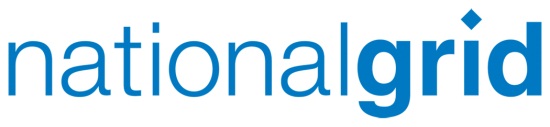 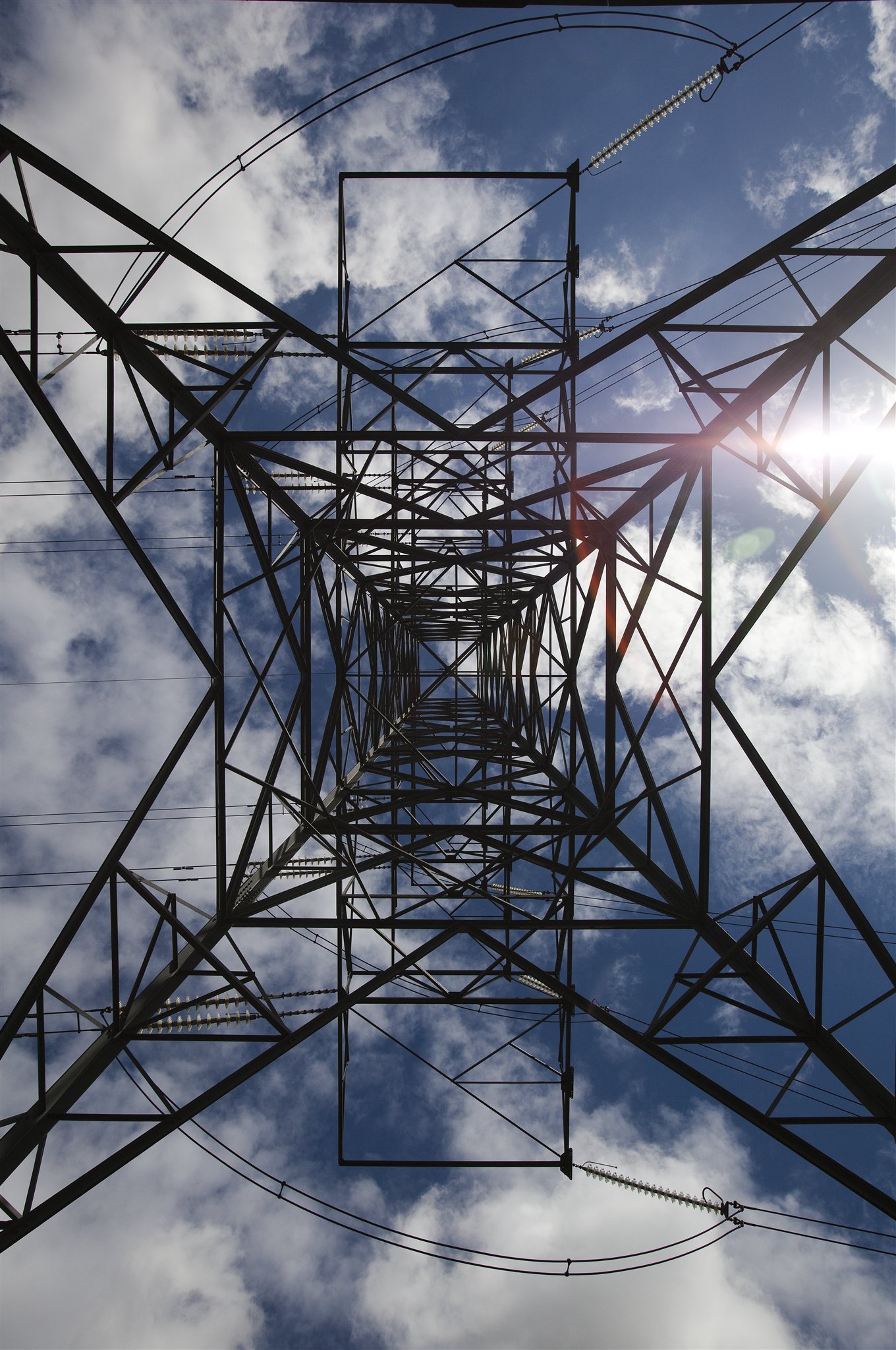 ContentsPurpose of the DocumentThis guidance document sets out how National Grid will apply charges to parties when they make a request which results in the transmission investments under their connection agreement being made earlier than would otherwise have been the case. BackgroundWhere a customer requests a connection to the transmission system, the transmission owner seeks to plan and carry out all the works necessary for that connection in order to economically and efficiently meet the agreed connection date. The completion date for the transmission works is generally planned to be the date of both connection to, and the exercise of the right to use, the transmission system, at which stage connection charges and Transmission Network Use of System charges (TNUoS) (as appropriate) would be payable. TNUoS is the mechanism by which the costs of investment in transmission (other than those assets classed as connection assets) are recovered. Where, as a result of a customer request, investment in the transmission system takes place earlier than would otherwise have been , it may (as detailed in this guidance document) result in an “other charge” under CUSC Paragraph 14.4,  the  are where a customer  to the connection date within its connection agreementTo  a connection date required to submit a modification application. Any charges associated with accommodating the  will be outlined in the resulting modification offer. Whilst a customer can  at any point in a programme it should be recognised that any charges are likely to be lower if we are informed of  as soon as possible. “Backfeed” is a term used by generators where a demand supply, commonly to allow for either construction or commissioning of a power station, before the generator wishes to exercise its right to use the transmission system. Whilst, generally, such a backfeed would only be required for a  ahead of generation commencing, some generators have requested backfeed  years ahead of when the power station intends to begin generating. Charges to provide the transmission assets  enable early connection for the sole purpose of backfeed will be detailed in the offer of connectionCharges associated with  are made up of two elements and a One-off Charge An example of how they are applied is included in Appendix A.This is  the transmission investment that is made earlier than would otherwise have been the case.programme would have been the same regardless of the revised connection date, no  will be the transmission  has  or  committed to  the  investment will include any investment which would form part of the final capital value of the scheme e.g. it will include such items as design, consents, project management, engineering costs etc.practicable, economic and efficient to suspend investment, we will  of the investment at the time of suspensionIn determining whether it is practicable, economic and efficient to suspend investment, a number of factors will be taken into account  These will include, but are not limited to:The relative costs of de/remobilisation compared to completion.The ability of the transmission owner to utilise resource (or not as the case may be) on other projects.The availability of transmission outages.The completion of a sensible stage in the construction programme to ensure the system is both safe and secure for the duration of the suspension.Once the appropriate  known the annual  will be calculated as: -Annual  R () Asset ValueR = rate of return (6%)Incremental Costsincremental costs, these will be treated as one-off works and charged as a One-off Charge would be expenditure related to as de-mobilisation/re-mobilisation, additional consents, re-working engineering etc. This charge would also apply to site specific maintenance costs associated with part built assets. Period of Charge Transmission Charge will be payable in monthly instalments from the original date of connection to 31 March in the financial year prior to that in which TEC is applicable when the generator starts paying generation TNUoS. Charges associated with any request for backfeed  made up of two elementsAn example of how they are applied is included in Appendix BThis is  the  made earlier than would otherwise have been . will  the  for the connection datethe same  will be .The transmission investment relevant for this charge will be Enabling Works. These are defined in CUSC and listed for a specific project in Appendix H of the relevant construction agreement.Where a component of the Enabling Works is provided solely for one customer’s connection, the total  will be used  the charge components of the Enabling Works which are shared with other parties, the  will be  the  following criteriaIf shared Enabling Works would have been built to the  programme irrespective of a customer’s request (e.g. due to the need to meet agreed connection dates for other customers) then no  is due for  works.Where shared assets would  built later if the  had been , then the appropriate  will be apportioned based on the  TEC of all concerned projects.Once the appropriate  will be calculated as follows: -Annual Chargen = D () + R ()Where:n = the year to which charge relates within the Depreciation PeriodR = rate of return (6%) Incremental CostsWhere request for backfeed , these will be charged in CUSC  14.4.   temporary works used to provide backfeed which are later removed or replaced by final connection works. Period of Charge Transmission Charge will be payable in monthly instalments from the date backfeed is provided to 31 March in the financial year prior to that in which TEC is applicable when the generator starts paying generation TNUoS. Predictability of the ChargeAppendix H of a construction agreement lists the Enabling Works applicable to a particular connection. Cost profile information for these Enabling Works will be issued with the six monthly security updates You will be able to use these profiles together with this guidance to help make an estimate of the  which may be levied in relation to a request to  appreciate these will only give you an indication as we will use the actual costs to calculate any charge.The  of  site specific and dependant on the circumstances at the time. These are additional costs above and beyond the scope of works initially planned to meet the original connection date. The full details of these costs will be provided with the offer. For project specific information  can provide assistance. Appendix A – Example Charge for Generator A requires a new substation and connection to existing substation C. Generator B is connecting at a location between A and C. As a result substation A and line A-B are solely required for generator A. Works at Substation B and the line from B-C will be shared with Generator B.Generator A has requested a TEC of 1,000MW for 1/4/2020Generator B has requested a TEC of 1,000MW for 1/4/2019Appendix H shows the following Enabling Works associated with Generator A’s offer:Construction of New Substation A at point of connectionConstruction of New Overhead line from Substation A to Substation BConstruction of New Substation B and Overhead Line to Substation C Separately we provide the following information:Enabling Work 1:	GAV = £12m	Construction period 1/4/2017-1/4/2020Enabling Work 2:	GAV = £120m	Construction period 1/4/2017-1/4/2020Enabling Work 3:	GAV = £150m	Construction period 1/4/2016-1/4/2019For the purposes of this example it is assumed that investment is linear.Generator A makes an application in Autumn 2017 to delay their connection date to 1/4/2021. In conjunction with the  an assessment is made which demonstrates we can suspend work on Enabling Works 1 and 2 at the end of 2017/18 for one year and then recommence at the start of 2019/2020. However we will incur additional costs for de-mobilisation and re-mobilisation of £0.5m. We will continue with Enabling Works 3 as it is required for Generator B and would have constructed to the same programme even if we had known of Generator A’s new date at the start, therefore, there is no charge associated with these works.The following calculation will be applicable:As we are able to suspend the work on Enabling Work 1 and 2 at the end of 2018, meaning that these works are 1/3 complete, the following GAVd are appropriate:Enabling Work 1: 	 x 1/3 = £4mEnabling Work 2: 	 x 1/3 = £40mEnabling Work 3: 	 = £0Total 		 = £44mThe Annual Charge is calculated as	= R()	= 0.06*	= £This will be charged as a monthly charge of £ from the original connection date of 1/4/2020 to the new connection date of 1/4/2021A One-off charge 	= Costs x (1+R) 	= 500 x 1.06	= £530kAppendix B – Example Charge for Provision of Backfeed Generator X requires a new substation and connection to existing substation Y. Generator X has requested a TEC of 1,000MW for 1/4/2020.Appendix H shows the following Enabling Works associated with a connection offerConstruction of New Substation X at point of connection connected to an existing circuit.To meet the Generators requirement we would need to make the following investment:Enabling Work 1:	GAV = £12m	Construction period 1/4/2017-1/4/2020For the purposes of this example it is assumed that investment is linear.Generator X requests that a supply for backfeed is made available on 1/4/2019.In conjunction with the  an assessment is made which demonstrates the construction of Enabling Work 1 is required in full to allow for backfeed. meet the Generators requirement, the programme would now be:Enabling Work 1:	GAV = £12m	Construction period 1/4/2016-1/4/2019This means that  for Generator X will be £12mThe associated mid-year  for year  is 12(1-(0.025/2)) = £11.85m The Annual Charge is calculated as	= D() + R()	= 0.025*12 + 0.06*11.85	= £1.011mThis will be charged as a monthly charge of £84k from the backfeed date of 1/4/2019 to the connection date of 1/4/2020.There is no  associated with this backfeed.